ARMADA NACIONALUNIDAD CENTRALIZADA DE COMPRAS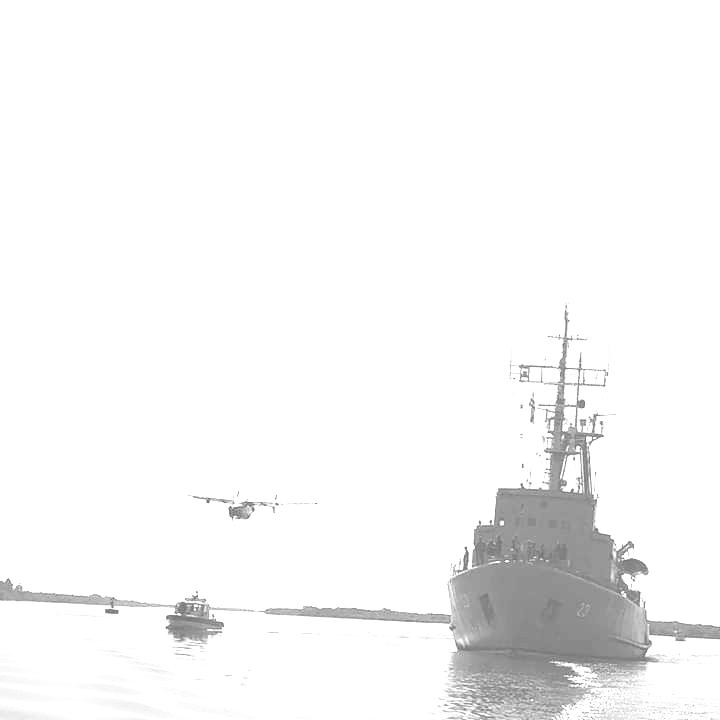 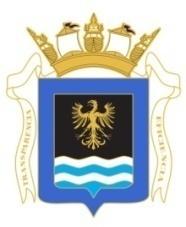 PLIEGO DE CONDICIONES PARTICULARES L.A N°74/2021"CARNE CONGELADA"1.-  FICHA DE INFORMACIÓN PARTICULAR BÁSICA DEL PROCEDIMIENTO.2.-  REQUISITOS CON LA PRESENTACIÓN DE LA OFERTA.3.-  DOCUMENTOS A PRESENTARSE.4.- CONSULTAS, ACLARACIONES Y PRORROGAS.4.1 Las solicitudes de aclaraciones, podrán ser realizadas hasta la fecha indicada en numeral 1.-, las que serán contestadas por escrito y subidas a la Web, de acuerdo a lo que prevé el Pliego Único de Bases y Condiciones Generales para los Contratos de Suministros y Servicios No Personales (Decreto 131/014).4.2 Las solicitudes de prórroga, podrán efectuarse hasta las fecha indicada en numeral 1.-, y deberán establecer las causales que la motivan, siendo facultativo de la Armada Nacional, concederlas o no.5.- OFERTA.5.1 Debe ser ingresada en línea a través de la plataforma electrónica de la Agencia Reguladora de Compras del Estado (ARCE).5.2 Deberá redactarse en idioma español, sin presentar redacciones que den lugar a distintas interpretaciones.5.3 Las ofertas no podrán estar condicionadas a su confirmación por el oferente, o por un tercero, ni estar supeditadas a otros factores que no sean los previstos en los Pliegos que rigen el presente procedimiento.. 5.3 Podrán adjuntarse archivos en formato DOCUMENTO y NO FOTO, con el detalle de las características y las especificaciones de lo ofertado, así como especificar la Marca y el Origen (País, No Región) de los diferentes Ítems; (fotos, folletos, catálogos, etc). Los formatos aceptados son: TXT, RTF, PDF, DOC, DOCX, XLS. XLSX, ODT, ODS, ZIP, RAR, 7Z.No se tomaran en cuenta aquellos archivos, que aun cumpliendo con los formatos establecidos, se encuentren dañados o no puedan abrirse.5.4 De existir discrepancias entre la documentación adjunta y la cotización en línea, se tendrá por válida la cotización en línea.5.5 En caso de omisiones a lo establecido en numeral 1.-, se entenderá que se cumple con los mínimos exigidos.6.-  DOCUMENTOS A PRESENTARSE.6.1 Deberán ser los Indicados en el Numeral 3.-. LaArmada Nacional se reservara el derecho de solicitar en cualquier momento documentación omitida.7.-  MANTENIMIENTO DE OFERTA.					7.1 Deberá ajustarse a lo indicado en numeral 1.-. Vencido el plazo, no habiéndose notificado la resolución de adjudicación, el mismo se prorrogara automáticamente, y los oferentes quedarán obligados a su mantenimiento, salvo que comuniquen por escrito a la Unidad Centralizada de Compras de la Armada, la no aceptación de prorrogarlo.8.-  COTIZACIÓN.8.1 Deberá ajustarse a lo indicado en numeral 1.- .8.2 Se deberán incluir todos los impuestos, y en caso de omisión se entenderá que están incluidos en el precio.8.3 Se deberá detallar el precio unitario, costo total del Ítem, y costo total de la propuesta.8.4 El precio cotizado deberá ser invariable hasta su efectivo pago, sin condicionamientos, desechándose las ofertas que presenten fórmulas paramétricas de actualización o intereses sobre el precio.9.-  PAGO.9.1 Se ajustara a lo indicado en numeral 1.- Se efectuara en moneda nacional a través del Sistema Integrado de Información Financiera (SIIF), a Crédito.10.-  PLAZO DE ENTREGA.					10.1  Deberá ajustarse a lo indicado en numeral 1.- .11.-  GARANTÍA.NO CORRESPONDE12.-  REPRESENTACIÓN.12.1 Las firmas extranjeras sin casa comercial establecida dentro del territorio nacional, deberán actuar por medio de un representante local, quien tendrá las mismas responsabilidades que sus representados, deberá estar inscripto en el Registro respectivo de representantes de empresas extranjeras, y estar registrado en  RUPE.13.-  FACTORES DE EVALUACIÓN Y PONDERACIÓN DE OFERTAS.13.1 Se ajustara a lo indicado en numeral 1.- .13.2 Para el factor Precio, y a los efectos de la comparación de ofertas, se evaluara tomando en cuenta los precios unitarios sin impuestos.13.3 Para el factor Antecedentes Negativos, se valorara la información que surja del RUPE, obteniendo el total del 20% si no existen incumplimientos, 10% si existe uno, y en caso de poseer más de uno se otorgara 0%.13.4 Para el factor Precio, se evaluará otorgando mayor valor al menor precio ofertado de acuerdo a la siguiente fórmula: (Precio menor)       x 80 (Precio evaluado)NO SE PODRÁ CONTRATAR CON  AQUELLOS PROVEEDORES QUE REGISTREN SANCIÓN DE SUSPENSIÓN DURANTE EL PERIODO QUE ABARQUE LA MISMA.14.-  EVALUACIÓN DE LAS OFERTAS.14.1 Con posterioridad a la apertura de ofertas, la Armada Nacional podrá solicitar a los oferentes aclaraciones de sus propuestas, e incluso que presenten muestras y/o información complementaria de los ítems cotizados.14.2 La información relativa a trámites que medien entre la apertura de las ofertas y el dictamen de la Comisión Asesora de Adjudicaciones o notificación de la Resolución de la Adjudicación, serán de carácter reservado.15.-  NOTIFICACIONES.15.1 La notificación de la resolución de adjudicación a la firma adjudicataria, constituirá a todos los efectos legales el contrato correspondiente a que se refieren las disposiciones de este Pliego, siendo las obligaciones y derechos del contratista las que surgen de las normas jurídicas aplicables, los Pliegos, y su oferta respectiva. 15.2 Si el adjudicatario o sus representantes no concurrieren a notificarse de la Resolución de Adjudicación y firmar la Constancia de Afectación de Crédito (Orden de Compra) en un plazo de tres (3) días a partir de la fecha de citación, se podrá dejar sin efecto la adjudicación y adjudicar a otra de las ofertas si resultare conveniente, o de lo contrario proceder de acuerdo lo prevé el Art. 33, Literal B) del TOCAF. 16.- ADJUDICACIÓN.					16.1 La Armada Nacional se reserva el derecho de adjudicar total o parcialmente los ítems solicitados, de aceptar las ofertas que más le convinieran o de rechazarlas todas a su exclusivo juicio por razones de oportunidad o conveniencia. 16.2 La Armada Nacional se reserva todos los derechos establecidos en el Art. 66 del TOCAF, inclusive de utilizar los institutos de Mejora de Ofertas y Negociaciones cuando lo considere conveniente para sus intereses al amparo de lo establecido en el párrafo final de esta norma. –16.3 La Administración podrá desistir del llamado en cualquier etapa de su realización, o podrá desestimar todas las ofertas. Ninguna de estas decisiones generará derecho alguno de los participantes a reclamar por gastos, honorarios o indemnizaciones por daños y perjuicios.16.4 Los adjudicatarios deberán estar ACTIVOS en el Registro Único de Proveedores del Estado (RUPE).17.-  RECEPCIÓN.17.1 La recepción de lo adjudicado se efectuará en forma provisional una vez realizada su entrega efectiva en el destino final indicado. Ello no exime de responsabilidad al adjudicatario, en cuanto deba responder por vicios ocultos, errores u otros defectos que se puedan constatar en las cosas con posterioridad a dicha recepción provisional, como asimismo, comprobación de cantidades menores que las adquiridas, o falta de elementos componentes, considerados en la contratación. En caso de que algún elemento no cumpla lo establecido, el proveedor, a su costo, deberá sustituirlo por el adecuado, no dándose trámite a la recepción hasta que no se haya cumplido la exigencia precedente.17.2 Todos los datos indicados por el proponente referidos a los elementos contenidos en la oferta tendrán carácter de compromiso. Si se verifica que no corresponden estrictamente a lo establecido en la propuesta, la Administración podrá rechazarlo de plano, rescindiendo el contrato respectivo sin que ello dé lugar a reclamación de clase alguna. –18.-  REGÍMENES DE PREFERENCIA.18.1 Los oferentes que deseen acogerse al Subprograma de Contratación Pública para el Desarrollo de las MIPYMES, deberán presentar Certificado de DYNAPYME (Decreto 371/010). 18.2 Los oferentes que deseen acogerse al Régimen de Preferencia a la Industria Nacional, deberán presentar declaración jurada según lo establecido en el Pliego Único de Bases y Condiciones  Generales (Decreto 131/014), y Certificado de Origen emitido por las Entidades Certificadoras, en un plazo no mayor a 15 días hábiles contados a partir de la notificación de la resolución de adjudicación.(La no presentación del Certificado DYNAPYME para la aplicación del numeral 19.1 o Declaración Jurada para la aplicación del numeral 19.2, implicara perder al derecho de acogerse al beneficio correspondiente).				19.-  INCUMPLIMIENTOS.19.1 En caso de atrasos en la entrega prevista, se fijara una multa del 1 % del importe no entregado en el tiempo previsto y por cada día de atraso, sin perjuicio de las sanciones previstas en el Artículo 5 del Decreto Nº 342 de 26/X/99 consistentes en: Advertencia.Suspensión por un período que en cada caso se determine. Eliminación de la empresa como proveedora de la Unidad Ejecutora o del Inciso.19.2 En caso de incumplimiento asociado a cantidad, calidad y demás especificaciones de los artículos que se estipularon en la presente convención y en los Pliegos de Condiciones, se podrán imponer al proveedor multas hasta el 20 % del valor total de importe de los objetos que debía haber entregado en debidas condiciones, además de la obligación del vendedor de entregar la mercadería en las condiciones estipuladas dentro del plazo de 24 horas a partir de la entrega indebida. 19.3 El contratista caerá en mora de pleno derecho sin necesidad de interpelación judicial o extrajudicial alguna, por el solo vencimiento de los plazos pactados en que las obligaciones debieran cumplirse, o por el solo hecho de hacer algo contrario a lo estipulado, en cuyo caso se operara por daños y perjuicios derivados de tal incumplimiento. 				20.-  NORMAS APLICABLES.Ley N° 18.362/08, Art. N°43 y 44. (Programa de Contratación Pública para el Desarrollo).Ley N° 19.889/20 (Ley de Urgente Consideración, en lo relativo a Compras Públicas).Decreto 500/91 (Procedimiento Administrativo).Decreto 395/98 (Sistema Integrado de Información Financiera).Decreto 13/09 (Consideración Productos Nacionales).Decreto 371/10 (Sub-Programa MIPYMES).Decreto 150/12 (TOCAF).Decreto N° 275/13 (Presentación y apertura electrónica de ofertas).Decreto 155/13 (Registro Único de Proveedores del Estado).Decreto 131/14 (Pliego Único de Bases y Condiciones Generales para los Contratos de Suministros y Servicios No Personales http://www.comprasestatales.gub.uyEl presente Pliego de Condiciones Particulares establecido por la Armada Nacional, (Fichas y Anexos integran el mismo).21.-  ANEXOS.21.1  Se adjunta Anexo Alfa, "Bienes o Servicios solicitados".21.2  Se adjunta Anexo Bravo, "Ficha de Identificación del Oferente".                                                       ANEXO ALFA "BIENES O SERVI ICITADOS""CARNE CONGELADA"ANEXO BRAVO"FICHA DE IDENTIFICACIÓN DELOFERENTE  LA Nº 74/21“CARNE CONGELADA”LA Nº 74/21“CARNE CONGELADA”LA Nº 74/21“CARNE CONGELADA”LA Nº 74/21“CARNE CONGELADA”LA Nº 74/21“CARNE CONGELADA”LA Nº 74/21“CARNE CONGELADA”LA Nº 74/21“CARNE CONGELADA”LA Nº 74/21“CARNE CONGELADA”APERTURA:1º-12-2110:00hs1º-12-2110:00hsELECTRÓNICA A TRAVÉS DEL SISTEMA DE COMPRAS ESTATALES.ELECTRÓNICA A TRAVÉS DEL SISTEMA DE COMPRAS ESTATALES.ELECTRÓNICA A TRAVÉS DEL SISTEMA DE COMPRAS ESTATALES.ELECTRÓNICA A TRAVÉS DEL SISTEMA DE COMPRAS ESTATALES.ELECTRÓNICA A TRAVÉS DEL SISTEMA DE COMPRAS ESTATALES.CONSULTAS HASTA:29-11-2110:00hs29-11-2110:00hsTEL: 2915 10 70 DIVISIÓN LICITACIONES, MAIL:                          uccar_compras5@armada.mil.uy, DE 08:30hs A 12:30hs,  DE LUNES A VIERNES.TEL: 2915 10 70 DIVISIÓN LICITACIONES, MAIL:                          uccar_compras5@armada.mil.uy, DE 08:30hs A 12:30hs,  DE LUNES A VIERNES.TEL: 2915 10 70 DIVISIÓN LICITACIONES, MAIL:                          uccar_compras5@armada.mil.uy, DE 08:30hs A 12:30hs,  DE LUNES A VIERNES.TEL: 2915 10 70 DIVISIÓN LICITACIONES, MAIL:                          uccar_compras5@armada.mil.uy, DE 08:30hs A 12:30hs,  DE LUNES A VIERNES.TEL: 2915 10 70 DIVISIÓN LICITACIONES, MAIL:                          uccar_compras5@armada.mil.uy, DE 08:30hs A 12:30hs,  DE LUNES A VIERNES.SOLICITUD PRORROGA       HASTA:29-11-2110:00hs29-11-2110:00hsHASTA 48hs ANTES DE LA FECHA DE APERTURA.HASTA 48hs ANTES DE LA FECHA DE APERTURA.HASTA 48hs ANTES DE LA FECHA DE APERTURA.HASTA 48hs ANTES DE LA FECHA DE APERTURA.HASTA 48hs ANTES DE LA FECHA DE APERTURA.MANTENIMIENTO DE OFERTA MÍNIMO HASTA:90 DÍAS.90 DÍAS.CONTADOS A PARTIR DE LA APERTURA DE OFERTASCONTADOS A PARTIR DE LA APERTURA DE OFERTASCONTADOS A PARTIR DE LA APERTURA DE OFERTASCONTADOS A PARTIR DE LA APERTURA DE OFERTASCONTADOS A PARTIR DE LA APERTURA DE OFERTASGARANTÍA, PLAZO MÍNIMO:NONO------------------------------------------------------------------------------------------------------------------------------------------------------------------------------------------------------------------GARANTÍA, ALCANCE:NONO----------------------------------------------------------------------------------------------------------------------------------------------------------------------------------------------------------------------------------------------------------PAGO:PESOSPESOSCRÉDITO SIIF, SIN CONDICIONAMIENTOS DE TIPO TEMPORAL. CRÉDITO SIIF, SIN CONDICIONAMIENTOS DE TIPO TEMPORAL. CRÉDITO SIIF, SIN CONDICIONAMIENTOS DE TIPO TEMPORAL. CRÉDITO SIIF, SIN CONDICIONAMIENTOS DE TIPO TEMPORAL. CRÉDITO SIIF, SIN CONDICIONAMIENTOS DE TIPO TEMPORAL. PLAZO ENTREGA NO MAYOR A:5 DÍAS. 5 DÍAS. CORRIDOS A PARTIR DE LA FIRMA DE LA ORDEN DE COMPRA.CORRIDOS A PARTIR DE LA FIRMA DE LA ORDEN DE COMPRA.CORRIDOS A PARTIR DE LA FIRMA DE LA ORDEN DE COMPRA.CORRIDOS A PARTIR DE LA FIRMA DE LA ORDEN DE COMPRA.CORRIDOS A PARTIR DE LA FIRMA DE LA ORDEN DE COMPRA.COTIZACIÓN:PESOS PESOS SE DEBERÁN INCLUIR IMPUESTOS CUANDO CORRESPONDA.SE DEBERÁN INCLUIR IMPUESTOS CUANDO CORRESPONDA.SE DEBERÁN INCLUIR IMPUESTOS CUANDO CORRESPONDA.SE DEBERÁN INCLUIR IMPUESTOS CUANDO CORRESPONDA.SE DEBERÁN INCLUIR IMPUESTOS CUANDO CORRESPONDA.FACTORES DE EVALUACIÓN Y PONDERACIÓN DE OFERTAS:PRECIOPRECIOANT. NEGANT. NEG******************FACTORES DE EVALUACIÓN Y PONDERACIÓN DE OFERTAS:80%80%20%20%DESTINO FINAL:Puerto de Montevideo (Servicio de Aprovisionamiento de la Armada).Puerto de Montevideo (Servicio de Aprovisionamiento de la Armada).Puerto de Montevideo (Servicio de Aprovisionamiento de la Armada).Puerto de Montevideo (Servicio de Aprovisionamiento de la Armada).Puerto de Montevideo (Servicio de Aprovisionamiento de la Armada).Puerto de Montevideo (Servicio de Aprovisionamiento de la Armada).Puerto de Montevideo (Servicio de Aprovisionamiento de la Armada).VISITAS:UBICACIÓN:UBICACIÓN:UBICACIÓN:HORARIO:HORARIO:----------------------------------------------------VISITAS:---------------------------------------------------------------------------------------CONTACTO:CONTACTO:----------------------------------------------------------ENTREGA MUESTRAS:HASTA:ÍTEMS:ÍTEMS:UBICACIÓN:UBICACIÓN:UBICACIÓN:UBICACIÓN:ENTREGA MUESTRAS:------------------------------------------------------------------------------------(SE PODRÁ OTORGAR UN PLAZO DE 48 HS PARA SUBSANARLO)1).- FORMULARIO DE IDENTIFICACIÓN DEL OFERENTE (Anexo BRAVO), firmado por el representante en RUPE.PARTICULARES DEL PROCESOÍTEMDESCRIPCIÓNCANTIDAD HASTAPRESENTACIÓNSICE1ASADO6.000 KGDE PRIMERACAJAS DE APROX. 20 KG76542AGUJA10.000 KGCAJAS DE APROX. 20 KG(SIN HUESO) INDIVIDUALMENTE PRESENTADA EN ENVASE AL VACIO76543COLITA DE CUADRIL6.000 KGCAJAS DE APROX. 20 KG(SIN HUESO) INDIVIDUALMENTE PRESENTADA EN ENVASE AL VACIO76544BOLA DE LOMO7.000 KGCAJAS DE APROX. 20 KG(SIN HUESO) INDIVIDUALMENTE PRESENTADA EN ENVASE AL VACIO76545CUADRADA10.000 KGCAJAS DE APROX. 20 KG(SIN HUESO) INDIVIDUALMENTE PRESENTADA EN ENVASE AL VACIO7654Formulario de Identificación del OferenteFormulario de Identificación del OferenteFormulario de Identificación del OferenteFormulario de Identificación del OferenteFormulario de Identificación del OferenteFormulario de Identificación del OferenteFormulario de Identificación del OferenteFormulario de Identificación del OferentePROCEDIMIENTO DE COMPRAPROCEDIMIENTO DE COMPRAPROCEDIMIENTO DE COMPRALICITACION ABREVIADA Nº XXLICITACION ABREVIADA Nº XXLICITACION ABREVIADA Nº XXLICITACION ABREVIADA Nº XXLICITACION ABREVIADA Nº XXRAZON SOCIAL DE LA EMPRESARAZON SOCIAL DE LA EMPRESARAZON SOCIAL DE LA EMPRESANOMBRE COMERCIAL DE LA EMPRESANOMBRE COMERCIAL DE LA EMPRESANOMBRE COMERCIAL DE LA EMPRESAR.U.T:R.U.T:R.U.T:DOMICILIO Y DEMAS DATOS A EFECTOS DE LA PRESENTE LICITACION:DOMICILIO Y DEMAS DATOS A EFECTOS DE LA PRESENTE LICITACION:DOMICILIO Y DEMAS DATOS A EFECTOS DE LA PRESENTE LICITACION:DOMICILIO Y DEMAS DATOS A EFECTOS DE LA PRESENTE LICITACION:DOMICILIO Y DEMAS DATOS A EFECTOS DE LA PRESENTE LICITACION:DOMICILIO Y DEMAS DATOS A EFECTOS DE LA PRESENTE LICITACION:DOMICILIO Y DEMAS DATOS A EFECTOS DE LA PRESENTE LICITACION:DOMICILIO Y DEMAS DATOS A EFECTOS DE LA PRESENTE LICITACION:CALLE: CALLE: CALLE: CALLE: CALLE: Nº C.PostalC.PostalCIUDAD:CIUDAD:CIUDAD:CIUDAD:DEPARTAMENTODEPARTAMENTODEPARTAMENTODEPARTAMENTOTELEFONOSCELE-MAIL DE NOTIFICACIONESSOCIOS O INTEGRANTES DEL DIRECTORIO  REGISTRADOS EN EL RUPESOCIOS O INTEGRANTES DEL DIRECTORIO  REGISTRADOS EN EL RUPESOCIOS O INTEGRANTES DEL DIRECTORIO  REGISTRADOS EN EL RUPESOCIOS O INTEGRANTES DEL DIRECTORIO  REGISTRADOS EN EL RUPESOCIOS O INTEGRANTES DEL DIRECTORIO  REGISTRADOS EN EL RUPESOCIOS O INTEGRANTES DEL DIRECTORIO  REGISTRADOS EN EL RUPESOCIOS O INTEGRANTES DEL DIRECTORIO  REGISTRADOS EN EL RUPESOCIOS O INTEGRANTES DEL DIRECTORIO  REGISTRADOS EN EL RUPENombre:Nombre:CargoCargoCargoCargoCargoDocumentoDECLARO ESTAR EN CONDICIONES DE CONTRATAR CON EL ESTADO, ESTAR INSCRIPTO EN EL REGISTRO DE PROVEEDORES DEL ESTADO, SIENDO QUE TODOS LOS DATOS APORTADOS TIENE VALOR DE DECLARACIÓN JURADA:DECLARO ESTAR EN CONDICIONES DE CONTRATAR CON EL ESTADO, ESTAR INSCRIPTO EN EL REGISTRO DE PROVEEDORES DEL ESTADO, SIENDO QUE TODOS LOS DATOS APORTADOS TIENE VALOR DE DECLARACIÓN JURADA:DECLARO ESTAR EN CONDICIONES DE CONTRATAR CON EL ESTADO, ESTAR INSCRIPTO EN EL REGISTRO DE PROVEEDORES DEL ESTADO, SIENDO QUE TODOS LOS DATOS APORTADOS TIENE VALOR DE DECLARACIÓN JURADA:DECLARO ESTAR EN CONDICIONES DE CONTRATAR CON EL ESTADO, ESTAR INSCRIPTO EN EL REGISTRO DE PROVEEDORES DEL ESTADO, SIENDO QUE TODOS LOS DATOS APORTADOS TIENE VALOR DE DECLARACIÓN JURADA:DECLARO ESTAR EN CONDICIONES DE CONTRATAR CON EL ESTADO, ESTAR INSCRIPTO EN EL REGISTRO DE PROVEEDORES DEL ESTADO, SIENDO QUE TODOS LOS DATOS APORTADOS TIENE VALOR DE DECLARACIÓN JURADA:DECLARO ESTAR EN CONDICIONES DE CONTRATAR CON EL ESTADO, ESTAR INSCRIPTO EN EL REGISTRO DE PROVEEDORES DEL ESTADO, SIENDO QUE TODOS LOS DATOS APORTADOS TIENE VALOR DE DECLARACIÓN JURADA:DECLARO ESTAR EN CONDICIONES DE CONTRATAR CON EL ESTADO, ESTAR INSCRIPTO EN EL REGISTRO DE PROVEEDORES DEL ESTADO, SIENDO QUE TODOS LOS DATOS APORTADOS TIENE VALOR DE DECLARACIÓN JURADA:DECLARO ESTAR EN CONDICIONES DE CONTRATAR CON EL ESTADO, ESTAR INSCRIPTO EN EL REGISTRO DE PROVEEDORES DEL ESTADO, SIENDO QUE TODOS LOS DATOS APORTADOS TIENE VALOR DE DECLARACIÓN JURADA:FIRMAFIRMAACLARACION DE FIRMAACLARACION DE FIRMACedula de IdentidadCedula de Identidad(El firmante debe aclarar en calidad de que firma, si como propietario, director autorizado por contrato, representante legal autorizado u otro, según registro en el RUPE)(El firmante debe aclarar en calidad de que firma, si como propietario, director autorizado por contrato, representante legal autorizado u otro, según registro en el RUPE)(El firmante debe aclarar en calidad de que firma, si como propietario, director autorizado por contrato, representante legal autorizado u otro, según registro en el RUPE)(El firmante debe aclarar en calidad de que firma, si como propietario, director autorizado por contrato, representante legal autorizado u otro, según registro en el RUPE)(El firmante debe aclarar en calidad de que firma, si como propietario, director autorizado por contrato, representante legal autorizado u otro, según registro en el RUPE)(El firmante debe aclarar en calidad de que firma, si como propietario, director autorizado por contrato, representante legal autorizado u otro, según registro en el RUPE)(El firmante debe aclarar en calidad de que firma, si como propietario, director autorizado por contrato, representante legal autorizado u otro, según registro en el RUPE)(El firmante debe aclarar en calidad de que firma, si como propietario, director autorizado por contrato, representante legal autorizado u otro, según registro en el RUPE)